ПРОГРАММАкомплексного развития транспортной инфраструктуры Свободного сельского поселения Приморско-Ахтарского района на 2017-2030 годыПАСПОРТ комплексного развития транспортной инфраструктуры Свободного сельского поселения Приморско-Ахтарского района на 2017-2030 годыРаздел 1. Характеристика существующего состояния транспортной инфраструктуры1.1. Анализ положения Свободного сельского поселения Приморско-Ахтарского района в структуре пространственной организации Краснодарского краяНаселенные пункты Свободного сельского поселения связаны с другими населенными пунктами района и края автомобильными дорогами регионального или межмуниципального значения:«г.Приморско-Ахтарск – х.Хорошилов» IV технической категории, «подъезд к х. Курчанский» IV технической категории.         По территории сельского поселения проходит железная дорога направления от станции Тимашевск к станции Ахтари, отделяющая Свободное поселение от Ахтарского. Расстояние от центра поселения хутора Свободный до районного центра г. Приморско-Ахтарска составляет ., до краевого центра г. Краснодара – .Свободное сельское поселение является одним из 9 поселений Приморско-Ахтарского района. - Площадь поселения составляет .1.2. Социально-экономическая характеристика Свободного сельского поселения Приморско-Ахтарского района, характеристика градостроительной деятельности на территории поселения, включая деятельность в сфере транспорта, оценку транспортного спросаХутор Свободный основан  осенью  1916 года. Свободное сельское поселение входит в состав Приморско-Ахтарского района и включает в себя 4 населенных пункта:4 хутора (Свободный, Курчанский, Хорошилов, Занко, на территории которых по состоянию на 27.06.2011 года проживало 2030 человек, из них:- в хуторе Свободный – 1178 чел.;- в хуторе Курчанский – 761 чел.;- в хуторе Хорошилов – 85 чел.;- в хуторе Занко – 6 чел.В настоящее время в Свободном сельском поселении сложилась следующая демографическая ситуация:-население моложе трудоспособного возраста - 275  человек;-население трудоспособного возраста – 1392 человек, -пенсионного возраста – 363 человек.Анализ половозрастной структуры показал, что на ближайшую перспективу без учета миграционного движения складывается тенденция уменьшения доли трудоспособного населения и увеличения — нетрудоспособного, что повысит демографическую нагрузку на население и негативно скажется на формировании трудовых ресурсов. Увеличение категории нетрудоспособного населения помимо особенности сложившейся структуры и возрастных групп населения, также обусловлено складывающимися в стране тенденциями увеличения рождаемости и продолжительности  жизни населения. В целом демографическая ситуация в Свободном сельском поселении повторяет районные и краевые проблемы и обстановку большинства регионов. Характер рождаемости в настоящее время определяется массовым распространением малодетности (1-2 ребенка), в результате чего средний коэффициент семейности ниже среднекраевого.Характер смертности определяется практически необратимым процессом старения населения, регрессивной структурой населения, а также ростом смертности населения в трудоспособном возрасте, особенно у мужчин.	Общей стратегической целью социально-экономического развития поселения на прогнозный период является обеспечение повышения уровня и качества жизни населения, приток инвестиций в экономику муниципального образования, что обеспечит создание современных производств на его территории, а также увеличит налоговые поступления в бюджеты всех уровней.	Природные ресурсы – значимый фактор для привлечения инвесторов в пищевую промышленность, сельское хозяйство, добывающие производства.	Прогноз социально-экономического развития разработан на основе различных комплексных и целевых программ социально-экономического развития, а также схем территориального планирования Краснодарского края и Приморско-Ахтарского района, с учетом стратегических направлений, инвестиционных проектов и предложений Свободного сельского поселения.Современный уровень развития сферы социально-культурного обслуживания в Свободном сельском поселении по некоторым показателям и в ассортименте предоставляемых услуг не обеспечивает полноценного удовлетворения потребностей населения. Имеют место диспропорции в состоянии и темпах роста отдельных её отраслей, выражающиеся в отставании здравоохранения, предприятий общественного питания, бытового обслуживания.Правовым актом территориального планирования муниципального уровня является генеральный план. Генеральный план Свободного сельского поселения Приморско-Ахтарского района утвержден решением Совета Свободного сельского поселения Приморско-Ахтарского района от 25 октября 2012 года № 108, согласно которому установлены и утверждены:-территориальная организация и планировочная структура территории поселения;-функциональное зонирование территории поселения;-границы зон планируемого размещения объектов капитального строительства муниципального уровня.На основании генерального плана Свободного сельского поселения Приморско-Ахтарского района юридически обоснованно осуществляются последующие этапы градостроительной деятельности на территории поселения:- решением Совета Свободного сельского поселения Приморско-Ахтарского района от 17 июня 2014 года № 194 утверждены правила землепользования и застройки Свободного сельского поселения Приморско-Ахтарского района. Согласно правил землепользования и застройки поселения установлены  градостроительные регламенты;- решением Совета Свободного сельского поселения Приморско-Ахтарского района от 14 мая 2015 года № 49 утверждена программа комплексного развития систем коммунальной инфраструктуры Свободного сельского поселения Приморско-Ахтарского района на период  20 лет (до 2031 года) с выделением 1-ой очереди строительства – 10 лет с 2015 г. до 2021 г. и на перспективу до 2031 года;-муниципальным образованием разрабатывается и утверждается градостроительная документация для строительства и реконструкции линейных объектов;-для осуществления строительства на территории поселения муниципальным образованием подготавливаются и утверждаются градостроительные планы земельных участков.Автомобильные дороги имеют стратегическое значение для Свободного сельского поселения. Они связывают территорию поселения, обеспечивают жизнедеятельность населенного пункта и во многом определяют возможности развития экономики сельского поселения. Сеть автомобильных дорог обеспечивает мобильность населения и доступ к материальным ресурсам, а также позволяет расширить производственные возможности за счет снижения транспортных издержек и затрат времени на перевозки.Значение автомобильных дорог постоянно растет в связи с изменением образа жизни людей, превращением автомобиля в необходимое средство передвижения, со значительным повышением спроса на автомобильные перевозки в условиях роста промышленного и сельскохозяйственного производства, увеличения объемов строительства и торговли и развития сферы услуг.В настоящее время протяженность автомобильных дорог общего пользования Свободного сельского поселения составляет 25,7 км.При прогнозируемых темпах социально-экономического развития спрос на грузовые перевозки автомобильным транспортом к 2031 году увеличится. Объем перевозок пассажиров автобусами и легковыми автомобилями к 2031 году также увеличится на 12 процентов.1.3. Характеристика функционирования и показатели работы транспортной инфраструктуры по видам транспортаТранспортная инфраструктура – система коммуникаций и объектов сельского, внешнего пассажирского и грузового транспорта, включающая улично-дорожную сеть, линии и сооружения внеуличного транспорта, объекты обслуживания пассажиров, объекты обработки грузов, объекты постоянного и временного хранения и технического обслуживания транспортных средств. Уровень развития транспортной сферы в сильной степени определяется общим состоянием экономики отдельных территориальных образований, инвестиционной и социальной политикой государственных структур и другими факторами. В числе последних, важная роль принадлежит особенностям географического положения сельского поселения.Населенные пункты Свободного сельского поселения связаны с другими населенными пунктами района и края автомобильными дорогами регионального или межмуниципального значения:«г.Приморско-Ахтарск – х.Хорошилов» IV технической категории, «подъезд к х. Курчанский» IV технической категории.Транспортная инфраструктура Свободного сельского поселения является составляющей инфраструктуры Приморско-Ахтарского района Краснодарского края.По территории сельского поселения проходит железная дорога направления от станции Тимашевск к станции Ахтари, отделяющая Свободное поселение от Ахтарского. Внешние транспортно-экономические связи Свободного сельского поселения с другими регионами осуществляются одним видом транспорта: автомобильным.Воздушные перевозки из поселения не осуществляются.Водный транспорт на территории поселения не развит в связи с отсутствием судоходных рек.Развитие экономики поселения во многом определяется эффективностью функционирования автомобильного транспорта, которая зависит от уровня развития и состояния сети автомобильных дорог в границах сельского поселения.1.4. Характеристика сети дорог Свободного сельского поселения Приморско-Ахтарского района, параметра дорожного движения (скорость, плотность, состав и интенсивность движения потоков транспортных средств, коэффициент загрузки дорог движением и иные показатели, характеризующие состояние дорожного движения, экологическую нагрузку на окружающую среду от автомобильного транспорта и экономические потери), оценка качества содержания дорогРазвитие транспортной инфраструктуры поселения основано на совершенствовании существующей системы внешнего транспорта и уличной сети населенных пунктов с учетом роста интенсивности движения на расчетный срок.В зоне дислокации основных объектов обслуживания станицы и малых населенных пунктов проектом предлагается размещение автопавильона (остановочной площадки, кассы и т.п.) и стоянки пассажирского автотранспорта местного сообщения.В связи с интенсивно возрастающим уровнем автомобилизации проектом предполагается развитие сферы обслуживания транспорта – объектов дорожного сервиса. Территории этого функционального назначения предусмотрены северной части населенного пункта в полосе отвода региональной автодороги г. Приморско-Ахтарск-х. Хорошилов. Здесь получит свое развитие строительство АЗС, пунктов технического обслуживания автомобилей, моек, стоянок и строительство объектов, предназначенных для обслуживания транзитных пассажиров - оптовых рынков, магазинов, кафе, гостиниц.Для обеспечения безопасности пешеходов и автомобилистов в месте пересечения автодороги и железной дороги (несмотря на малую интенсивность движения в настоящее время) необходима организация железнодорожного переезда устройства УЗП и светофорамиПроектом предлагается развитие уличной сети населенных пунктов поселения, основанное на сохранении существующей регулярной сетки улиц и дорог местного значения. Улично-дорожная сеть населенных пунктов поселения сложилась в виде непрерывной системы, но зачастую без дифференциации улиц по их значению, без учета интенсивности транспортного велосипедного и пешеходного движения, архитектурно-планировочной организации территории и характера застройки. Проектируемая транспортная схема является органичным развитием сложившейся транспортной структуры и заключается в увеличении ее пропускной способности, организации дублирующих направлений, создании новых автодорог в перспективных районах, обеспечивающих удобные, быстрые и безопасные связи со всеми функциональными зонами, объектами внешнего транспорта и автомобильными дорогами общей сети. Основные показатели по существующей улично-дорожной сети населенных пунктов Свободного сельского поселения сведены в таблице 1.Таблица 1.Показатели существующей улично-дорожной сети Свободного сельского поселения Приморско-Ахтарского районаСогласно Постановления Правительства Российской Федерации от 28 сентября 2009 года № 767 «Об утверждении Правил классификации автомобильных дорог в Российской Федерации и их отнесения к категориям автомобильных дорог», автомобильные дороги местного значения Свободного сельского поселения относятся  к категориям обычные автомобильные дороги (не скоростная автомобильная дорога).Основными улица движения автомобильного транспорта хутора Свободного  являются ул. Ленина и улица Школьная, по которым осуществляется подъезд к социальным и производственным объектам, осуществляемым легковым и грузовым автотранспортом. На данных участках дорог интенсивность движения потоков транспортных средств составляет от 100 до 500 ед./сутки.На остальных автомобильных дорогах поселения интенсивность движения потоков транспортных средств составляет менее 100 ед./сут.Скорость движения на дорогах поселения составляет 60-40 км/час.Улично-дорожная сеть Свободного сельского поселения не перегружена автотранспортом, отсутствуют заторы, нет затруднений с парковками, что не приводит к увеличению выбросов, загрязняющих атмосферу поселения. Помимо химического загрязнения атмосферного воздуха, для транспорта характерны и другие виды негативного воздействия на среду обитания человека. Так, большинство выбросов токсических веществ сосредоточиваются на поверхности почвы, где происходит их постепенное депонирование, что ведет к изменению химических и физико-химических свойств субстрата. Развитие экономики поселения во многом определяется эффективностью функционирования автомобильного транспорта, которая зависит от уровня развития и состояния сети автомобильных дорог в границах сельского поселения. Недостаточный уровень развития дорожной сети приводит к значительным потерям экономики и населения поселения, является одним из наиболее существенных ограничений темпов роста социально-экономического развития Свободного сельского поселения, поэтому совершенствование сети автомобильных дорог общего пользования в границах сельского поселения имеет важное значение для поселения.Это в будущем позволит обеспечить приток трудовых ресурсов, развитие производства, а это в свою очередь приведет к экономическому росту поселения.Наиболее важной проблемой развития сети автомобильных дорог поселения являются автомобильные дороги общего пользования. В настоящее время автомобильные дороги общего пользования в границах поселения оставляют желать лучшего.Автомобильные дороги подвержены влиянию природной окружающей среды, хозяйственной деятельности человека и постоянному воздействию транспортных средств, в результате чего меняется технико-эксплуатационное состояние дорог. Несоответствие уровня развития автомобильных дорог уровню автомобилизации приводит к существенному росту расходов, снижению скорости движения, повышению уровня аварийности.          Протяженность автомобильных дорог общего пользования местного значения в Свободном сельском поселении составляет 25,7 км., в том числе с твердым покрытием 9,7 км.В связи с недостаточностью финансирования расходов на дорожное хозяйство в бюджете Свободного сельского поселения эксплуатационное состояние значительной части улиц поселения по отдельным параметрам перестало соответствовать требованиям нормативных документов и технических регламентов.Возросли материальные затраты на содержание улично-дорожной сети в связи с необходимостью проведения значительного объема работ по ямочному ремонту дорожного покрытия улиц.1.5. Анализ состава парка транспортных средств и уровня автомобилизации в поселении, обеспеченность парковками (парковочными местами)На протяжении последних лет наблюдается тенденция к увеличению числа автомобилей на территории поселения. Основной прирост этого показателя осуществляется за счёт увеличения числа легковых автомобилей находящихся в собственности граждан (в среднем по 7% в год). Хранение автотранспорта на территории поселения осуществляется, в основном, в пределах участков предприятий и на придомовых участках жителей поселения. Гаражно-строительных кооперативов в поселении нет. При реконструкции улично-дорожной сети необходимо выполнить благоустройство улиц и дорог, устройство усовершенствованного покрытия, «карманов» для остановки общественного транспорта, а также уширение проезжих частей улиц перед перекрестками.Особое внимание при проведении реконструкции улично-дорожной сети необходимо уделить обеспечению удобства и безопасности пешеходного движения. В существующем общественном центре хутора Свободного на ул. Ленина проектом рекомендуется в праздничные и выходные дни выделить бестранспортную зону, где вся площадь улиц будет отдана под пешеходное движение.Для улучшения обслуживания населения проектом предусматривается размещение открытых стоянок для временной парковки легковых автомобилей в жилых районах, производственных зонах, в общественных центрах, в зонах массового отдыха. На стоянках должно выделяться не менее 2-х процентов мест для автомобилей инвалидов.Длительное содержание автомобилей для населения, проживающего в частных домах, предусмотрено на приусадебных участках. 1.6. Характеристика работы транспортных средств общего пользования, включая анализ пассажиропотокаТранспорт - важнейшая составная часть инфраструктуры поселения, удовлетворяющая потребности всех отраслей экономики и населения в перевозках грузов и пассажиров, перемещающая различные виды продукции между производителями и потребителями, осуществляющий общедоступное транспортное обслуживание населения. Устойчивое и эффективное функционирование транспорта является необходимым условием для полного удовлетворения потребностей населения в перевозках и успешной работы всех предприятий поселения.Основным видом пассажирского транспорта поселения является автобус.Автотранспортные предприятия на территории Свободного сельского поселения отсутствуют.Большинство трудовых передвижений в поселении приходится на личный автотранспорт и пешеходные сообщения.1.7. Характеристика условий пешеходного и велосипедного передвиженияПешеходное и велосипедное движение происходит в основном по проезжим частям улиц, в связи с отсутствием пешеходных дорожек (тротуаров), что приводит к возникновению дорожно-транспортных происшествий (ДТП) на улицах населенных пунктов.1.8. Характеристика движения грузовых транспортных средств, оценка работы транспортных средств коммунальных и дорожных служб, состояние инфраструктуры для данных транспортных средствВ составе движения грузового транспорта в целом по улицам Свободного сельского поселения преобладают автомобили грузоподъемностью до 2 т, а также от 2 до 8 т. Для того, чтобы не создавать на улицах поселения затруднения в передвижении транспортных средств, предприятие осуществляет сбор и вывоз мусора по утвержденному графику. Также в зимний период предприятие занимается расчисткой улиц от снега. Грузовые транспортные средства, транспортные средства коммунальных и дорожных служб обеспечены инфраструктурой в полном объеме.1.9. Анализ уровня безопасности дорожного движенияОбеспечение безопасности на автомобильных дорогах является важнейшей частью социально-экономического развития Свободного сельского поселения. Принудительное соблюдение существующих ограничений транспортных средств. Применение принудительных мер с использованием выборочной проверки дыхания водителей на алкоголь, оказывается наиболее эффективным для снижения дорожно-транспортных происшествий. Наиболее эффективной мерой для повышения уровня безопасности в области использования ремней безопасности являются ужесточенные законодательные меры и полицейское право применение штрафов и иных взысканий с водителей, нарушивших данные требования. Главной задачей обеспечения безопасности является организация единой совокупной системы управления безопасностью на автомобильных дорогах в условиях рыночного хозяйствования с созданием эффективного механизма регулирования транспортной деятельности под надзором федеральных исполнительных органов и органов местного самоуправления, различных общественных объединений. Базовыми данными при принятии управленческих решений являются статистические сведения, которые формируются специалистами безопасности дорожного движения и применяются для анализа ДТП, выявления проблемных точек и негативных тенденций, оценки эффективности мер, которые направлены на сокращение количества, тяжести ДТП. Профилактика дорожно-транспортного травматизма, разработка новых подходов в популяризации правил дорожного движения, обсуждение вопросов усиления взаимодействия между ведомствами в управлении безопасностью дорожного движения, определение первоочередных мер, которые направлены на улучшение ситуации на дорогах, должны стоять на контроле у уполномоченных на то людей, которые способны незамедлительно реагировать на сложившуюся ситуацию на автомобильных дорогах.Таким образом, к приоритетным задачам социального и экономического развития поселения в среднесрочной и долгосрочной перспективе относятся задачи по сохранению  жизни и здоровья участников дорожного движения. Их достижение планируется путем улучшения организации дорожного движения, инфраструктуры автомобильных дорог, дисциплины среди участников дорожного движения, качества оказания медицинской помощи пострадавшим и т. д. Вследствие этого планируется снижение социально-экономического и демографического ущерба в результате ДТП и их последствий, что будет способствовать уменьшению темпов убыли населения Свободного сельского поселения и формированию условий для его роста.1.10. Оценка уровня негативного воздействия транспортной инфраструктуры на окружающую среду, безопасность и здоровье населения	     Автомобильный транспорт является одним из основных факторов влияния на микроклимат жилых районов особенно при наличии крупных транспортных магистралей, расположенных на территории или в непосредственной близости от жилого района, что весьма существенно влияет на состояние населения.Основой источник загрязнения — это двигатели на бензине и, особенно, дизельном топливе. Переход на газообразные энергоносители снижает риск деградации среды. В последнее время в Приморско-Ахтарском районе (как и в целом по Краснодарскому краю) наблюдается резкое увеличение парка индивидуального автотранспорта. Количество машин на душу населения скачкообразно растет, возросла доля легкового транспорта до 86%, а доля грузовых автомобилей уменьшилась до 13%.1.11. Характеристика существующих условий и перспектив развития и размещения транспортной инфраструктуры Свободного сельского поселения Приморско-Ахтарского районаМероприятия по развитию транспортной инфраструктуры Свободного сельского поселения разработаны на основе тщательного и всестороннего анализа существующего состояния транспортной системы, выявленных тенденций в изменении основных показателей развития транспорта, планируемых пространственных преобразований.Приоритетными направления развития транспортной инфраструктуры являются:-капитальный ремонт дорог и реконструкция сооружений на них;-развитие дорожного сервиса на территории сельского поселения для возможности получения квалифицированных услуг по сервисному обслуживанию и ремонту автотранспортных средств.Отсюда вытекают новые требования к транспортной системе, а именно, переход от преимущественно экстенсивной к интенсивной модели развития. Это, прежде всего, предполагает более эффективное производительное качественное использование имеющегося потенциала и, в частности, переход  к более качественным транспортным услугам.1.12. Оценка нормативно-правовой базы, необходимой для функционирования и развития транспортной инфраструктуры Свободного сельского поселения Приморско-Ахтарского районаРеализация Программы осуществляется через систему программных мероприятий разрабатываемых муниципальных программ Свободного сельского поселения Приморско-Ахтарского района, а также с учетом федеральных проектов и программ, государственных программ Краснодарского края и муниципальных программ муниципального образования Приморско-Ахтарский район, реализуемых на территории поселения.В соответствии с изложенной в Программе политикой администрация Свободного сельского поселения Приморско-Ахтарского района должна разрабатывать муниципальные программы, конкретизировать мероприятия, способствующие достижению стратегических целей и решению поставленных Программой задач.1.13. Оценка финансирования транспортной инфраструктурыСостояние сети дорог определяется своевременностью, полнотой и качеством выполнения работ по содержанию, ремонту и капитальному ремонту и зависит напрямую от объемов финансирования и стратегии распределения финансовых ресурсов в условиях их ограниченных объемов. В условиях, когда объем инвестиций в дорожный комплекс является явно недостаточным, а рост уровня автомобилизации значительно опережает темпы роста развития дорожной сети на первый план выходят работы по содержанию и эксплуатации дорог. При выполнении текущего ремонта используются современные технологии с использованием специализированных звеньев машин и механизмов, позволяющих сократить ручной труд и обеспечить высокое качество выполняемых работ. При этом текущий ремонт в отличие от капитального, не решает задач, связанных с повышением качества дорожного покрытия - характеристик ровности, шероховатости, прочности и т.д. Недофинансирование дорожной отрасли, в условиях постоянного роста интенсивности движения, изменения состава движения в сторону увеличения грузоподъемности транспортных средств, приводит к несоблюдению межремонтных сроков, накоплению количества участков не до ремонта.Учитывая вышеизложенное, в условиях ограниченных финансовых средств стоит задача их оптимального использования с целью максимально возможного снижения количества проблемных участков автомобильных дорог и сооружений на них.Применение программно-целевого метода в развитии внутри поселковых автомобильных дорог общего пользования Свободного сельского поселения позволит системно направлять средства на решение неотложных проблем дорожной отрасли в условиях ограниченных финансовых ресурсов.Реализация комплекса программных мероприятий сопряжена со следующими рисками:-риск ухудшения социально-экономической ситуации в стране, что выразится в снижении темпов роста экономики и уровня инвестиционной активности, возникновении бюджетного дефицита, сокращения объемов финансирования дорожной отрасли;-риск превышения фактического уровня инфляции по сравнению с прогнозируемым, ускоренный рост цен на строительные материалы, машины, специализированное оборудование, что может привести к увеличению стоимости дорожных работ, снижению объемов строительства, реконструкции, капитального ремонта, ремонта и содержания внутрипоселковых автомобильных дорог общего пользования;-риск задержки завершения перехода на финансирование работ по содержанию, ремонту и капитальному ремонту автомобильных дорог общего пользования местного значения в соответствии с нормативами денежных затрат, что не позволит в период реализации Программы существенно сократить накопленное в предыдущий период отставание в выполнении ремонтных работ на сети автомобильных дорог общего пользования и достичь запланированных в Программе величин показателей.Предоставление и расходование средств дорожного фонда Свободного сельского поселения осуществляется в объемах, определенных Законом Краснодарского края о краевом бюджете на очередной финансовый год и на плановый период и по направлениям, определенным решением Совета Свободного сельского поселения от 15 октября 2013 года № 156 «О муниципальном дорожном фонде Свободного сельского поселения Приморско-Ахтарского района».Раздел 2. Прогноз транспортного спроса, изменения объемов и характера передвижения населения и перевозок грузов на территории Свободного сельского поселения Приморско-Ахтарского района2.1. Прогноз социально-экономического и градостроительного развития поселенияРазмеры территорий для нового строительства (размещения жилищного фонда, общественных зданий и сооружений, отдельных коммунальных и промышленных объектов, не требующих устройства санитарно-защитных зон, для устройства путей внутри поселенческого сообщения и мест общего пользования), определяются в соответствии с правилами и нормами проектирования, установленными в СНиП 2.07.01-89*.Согласно прогнозу демографического развития территории, численность населения к основному расчетному сроку достигнет 2431 человек..С учетом освоения территорий под застройку индивидуальными жилыми домами с участками при доме от 0,15 до 0,23 га, потребность в селитебной территории составит 21,5 га.Необходимая потребность в составе и вместимости учреждений и предприятий обслуживания на расчетный срок определена в соответствии с проектной численностью населения на 2031 год и с учетом существующего положения в организации обслуживания населенных пунктов.Расчет учреждений и предприятий обслуживания производился в соответствии с Нормативами градостроительного проектирования Краснодарского края (Приложение к постановлению Законодательного Собрания Краснодарского края от 24 июня 2009 г. N 1381-П).В перспективе с ростом численности населения, планируется увеличение емкости во всех сферах обслуживания, развитие объектов отдыха, физкультуры и спорта.Расчет территории, занимаемой улично - дорожной сетью составляет 35% от жилой застройки, это в среднем 82,67 га .Расчет ландшафтно-рекреационных территорий производится согласно нормам СНиП 2.07.01.-89*. Площадь озелененных территорий для сельских поселений рассчитывается, исходя из норматива 12 м2/чел. Площадь озелененных территорий на расчетный срок составляет 6,28 га.Расчет коммунально-складской зоны производится, исходя из норматива 2,5 м2 на одного человека постоянного населения и 6 м2 на одного отдыхающего (временного населения). Потребность в коммунально-складской зоне составит 1,7га, в том числе:4265м2 для постоянного населения;425 м2 для временного населения.Также, были учтены приоритетные направления развития населенных пунктов, инвестиционные проекты и потребность в территориях для полноценного экономического развития. 2.2. Прогноз транспортного спроса поселения, объемов и характера передвижения населения и перевозок грузов по видам транспорта, имеющегося на территории поселенияС ростом промышленного производства и повышением жизненного уровня ускоренно растут мобильность и подвижность населения, объемы и дальность перевозок, в значительной мере определяющие социально-экономическое развитие общества. Мобильность товаров, подвижность населения во многом определяют эффективность экономической системы и социальные условия жизни населения. Потребность человека в передвижении во многом определяется:-уровнем развития общества;-социальной структурой;-укладом жизни;-характером расселения по территории поселения;-свободным временем и реальными доходами населения;-культурно-бытовыми потребностями;-концентрацией мест жительства и мест работы;-ростом поселения и др.Передвижения человека могут быть пешеходными и транспортными (на индивидуальном или общественном транспорте). В случае сочетания нескольких способов передвижений или видов транспорта, их называют сложными или комбинированными. Любые передвижения осуществляются в соответствии с определенной целью: трудовые, учебные, культурно-бытовые, служебные. Трудовые − поездки на работу, с работы. Эти передвижения наиболее устойчивые и составляют 50−60%. Учебные − поездки учащихся, студентов в учебные заведения и обратно. Доля передвижений, в соответствии с этой целью, составляет 15−25%.Культурно-бытовые − поездки по различным личным и бытовым нуждам, являющиеся эпизодическими и зависящие от доходов, социального статуса, рода занятий, возраста и др.Служебные − поездки в рабочее время при производственной необходимости или выполнении служебных обязанностей.Выбор способа передвижения, вида транспорта и степени их использования зависят от ряда факторов: социальные (социальный статус, семейное положение, принадлежность к референтной группе), личностные (возраст, этап жизненного цикла семьи, род занятий, экономическое положение, образ жизни, представление о себе), культурные (культура, субкультура, принадлежность к социальному классу), психологические (мотивация), состояние развития транспортной системы, качество транспортного обслуживания территории, уровень автомобилизации, расстояние передвижения и др.Таблица 2.Прогноз транспортного спроса сельского поселения2.3. Прогноз развития транспортной инфраструктуры по видам транспортаРазвитие транспортной инфраструктуры поселения основано на совершенствовании существующей системы внешнего транспорта и уличной сети населенных пунктов с учетом роста интенсивности движения на расчетный срок.В зоне дислокации основных объектов обслуживания станицы и малых населенных пунктов проектом предлагается размещение автопавильона (остановочной площадки, кассы и т.п.) и стоянки пассажирского автотранспорта местного сообщения.В связи с интенсивно возрастающим уровнем автомобилизации проектом предполагается развитие сферы обслуживания транспорта – объектов дорожного сервиса. Территории этого функционального назначения предусмотрены северной части населенного пункта в полосе отвода региональной автодороги г. Приморско-Ахтарск - х. Хорошилов. Здесь получит свое развитие строительство АЗС, пунктов технического обслуживания автомобилей, моек, стоянок и строительство объектов, предназначенных для обслуживания транзитных пассажиров - оптовых рынков, магазинов, кафе, гостиниц. Проектом предлагается развитие уличной сети населенных пунктов поселения, основанное на сохранении существующей регулярной сетки улиц и дорог местного значения. Улично-дорожная сеть населенных пунктов поселения сложилась в виде непрерывной системы, но зачастую без 	дифференциации улиц по их значению, без учета интенсивности транспортного велосипедного и пешеходного движения, архитектурно-планировочной организации территории и характера застройки. Проектируемая транспортная схема является органичным развитием сложившейся транспортной структуры и заключается в увеличении ее пропускной способности, организации дублирующих направлений, создании новых автодорог в перспективных районах, обеспечивающих удобные, быстрые и безопасные связи со всеми функциональными зонами, объектами внешнего транспорта и автомобильными дорогами общей сети.В составе улично-дорожной сети выделены улицы и дороги следующих категорий: - поселковые дороги, по которым осуществляется транспортная связь населенных пунктов сельского поселения с внешними дорогами;- главные улицы, обеспечивающие связь жилых территорий с общественным центром, местами приложения труда;- улицы в жилой застройке (жилые улицы); по этим улицам осуществляется транспортная связь внутри жилых территорий и с главными улицами;- пешеходно-транспортные улицы – по ним осуществляется связь с местами приложения труда, учреждениями и предприятиями обслуживания, в том числе в пределах общественных центров, в праздничные и выходные дни движение автотранспорта по этим улицам осуществляться не будет. Ширина главных и основных улиц продиктована сложившейся застройкой и в ряде случаев необходимостью увеличения их пропускной способности согласно функциональному назначению, что и определило ширину в красных линиях 22,0 – 36,0 м.,  проезжей части – 7,0 -8,0 м. 2.4. Прогноз развития дорожной сети поселения          При проектировании улично-дорожной сети на территориях малоэтажной жилой застройки следует ориентироваться на преимущественное использование легковых автомобилей, а также на обслуживание жилой застройки общественным пассажирским транспортом  с подключением к общегородской транспортной сети.3.4.3.4. Основные расчетные параметры уличной сети в пределах сельского населенного пункта принимаются в соответствии с таблицей 3.3.4.3.5.Главные улицы являются основными транспортными и функционально-планировочными осями территории застройки. Они обеспечивают транспортное обслуживание жилой застройки и не осуществляют пропуск транзитных общегородских транспортных потоков. Основные проезды обеспечивают подъезд транспорта к группам жилых зданий.Второстепенные проезды обеспечивают подъезд транспорта к отдельным зданиям.3.4.3.6.Планировочное решение малоэтажной жилой застройки должно обеспечивать проезд автотранспорта ко всем зданиям и сооружениям, в том числе к домам, расположенных на приквартирных участках.3.4.3.7. Ширину и поперечный профиль улиц в пределах красных линий, уровень их благоустройства следует определять в зависимости от величины сельского населенного пункта, прогнозируемых потоков движения, условий прокладки инженерных коммуникаций, типа, этажности и общего архитектурно-планировочного решения застройки, но не менее 15 м.Тротуары следует предусматривать по обеим сторонам жилых улиц независимо от типа застройки. Вдоль ограждений усадебной застройки на второстепенных дорогах допускается устройство пешеходных дорожек с простейшим типом покрытия.Для прокладки инженерных сетей и коммуникаций необходимо предусматривать полосы озеленения или технических коммуникаций (металлические трубопроводы горячей и холодной воды, отопления и т.д.) шириной не менее 3,5 м.Проезжие части второстепенных жилых улиц с односторонней усадебной застройкой и тупиковые проезды протяженностью до 150 м допускается предусматривать совмещенными с пешеходным движением без устройства отдельного тротуара при ширине проезда не менее 4,2 м. Ширина сквозных проездов в красных линиях, по которым не проходят инженерные коммуникации, должна быть не менее 7 м.На второстепенных улицах и проездах следует предусматривать разъездные площадки размером 7 м х 15 м через каждые 200 м.Хозяйственные проезды допускается принимать совмещенными со скотопрогонами. При этом они не должны пересекать главных улиц. Покрытие хозяйственных проездов должно выдерживать нагрузку грузовых автомобилей, тракторов и других машин. Максимальная протяженность тупикового проезда не должна превышать 150 м. Тупиковые проезды должны заканчиваться разворотными площадками размером не менее 12 м х 12м. Использование разворотной площадки для стоянки автомобилей не допускается.2.5. Прогноз уровня автомобилизации, параметров дорожного движения          Пропускную способность сети улиц, дорог и транспортных пересечений, число мест хранения автомобилей следует определять исходя из уровня автомобилизации на I период расчетного срока автомобилей на 1 тыс.чел.: 250 – 290 легковых автомобилей, включая 3 – 4 такси 2 – 3 ведомственных автомобиля, 25 -40 грузовых автомобилей.Число мотоциклов и мопедов следует принимать на 1 тыс.чел. – 100 – 150 единиц. На расчетный срок число транспортных средств принимается с коэффициентом 1,4.На территории Свободного сельского поселения на расчетный срок предполагается проживание 2431 человек. Принятый уровень автомобилизации на расчетный срок в соответствии с требованиями п. 6.3. СНиП 2.07.01-89* «Градостроительство». Расчет объектов транспорта проведен в соответствии с СНиП 2.07.01-89* «Градостроительство. Планировка и застройка городских и сельских поселений» пункты  6.40, 6.41:Станции технического обслуживания автомобилей следует проектировать из расчета один пост на 200 легковых автомобилей. Автозаправочные станции (АЗС) следует проектировать из расчета одна топливо-раздаточная колонка на 1200 легковых автомобилей.Назначаем необходимое количество постов на СТО равное 5, расчетное количество колонок на АЗС – 2.2.6. Прогноз показателей безопасности дорожного движенияДиспропорция роста перевозок к объёмам финансирования дорожного хозяйства привели к существенному ухудшению состояния автомобильных дорог и, как следствие, к росту доли дорожно-транспортных происшествий, причиной которых служили неудовлетворительные дорожные условия. Ежегодно растет количество ДТП связанных с неудовлетворительными условиями дорог.Потери от дорожно-транспортных происшествий, связанные с гибелью и ранениями людей, с повреждением автомобильного транспорта, влекут за собой расходы бюджетной системы на медицинское обслуживание, административные расходы и расходы по восстановлению технического оснащения дорог. Четкое выполнение мероприятий Программы позволит снизить количество ДТП до 0 при создании удовлетворительных дорожных условий.2.7. Прогноз негативного воздействия транспортной инфраструктуры на окружающую среду и здоровье населенияКоличество автомобильного транспорта в последние десятилетия быстро растет. Прогнозы на 2030 г. для Свободного сельского поселения предполагают дальнейший рост легкового и грузового транспорта. Поселковая транспортная инфраструктура не справляется с большим количеством индивидуального автотранспорта: возникают заторы, проблемы с паркованием автомобилей. Также транспорт воздействует на окружающую среду, загрязняя атмосферу, изменяя климат, увеличивая бытовой шум. В связи с этим растет беспокойство по поводу воздействия транспорта на окружающую среду и здоровье населения. Возникающий риск для здоровья требует все более срочных действий для снижения негативного воздействия и связанного с ним риска. Включение вопросов защиты окружающей среды и охраны здоровья в политику для транспорта совершенно необходимо для обеспечения устойчивости развития и снижения заболеваемости.Чтобы оценить важность проблемы, рассмотрим ряд факторов, неблагоприятно влияющих на здоровье. Загрязнение атмосферы. Выбросы в воздух черного дыма и газообразных загрязняющих веществ (диоксид азота (NO2), диоксид серы (SO2) и озон (О3)) приводят к множеству вредных проявления для здоровья, особенно к респираторным аллергическим заболеваниям.Воздействие шума. В Свободном сельском поселении транспорт (автомобильный) служит самым главным источником бытового шума. Приблизительно 10 % населения подвергается воздействию шума от автомобильного транспорта с уровнем выше 55 дБ. Связанная с транспортом двигательная активность. Исследования европейских учёных показывают тенденцию к снижению уровня активности у людей, в связи с тем, что все больше людей предпочитают передвигаться при помощи автотранспорта. Недостаточность двигательной активности приводит к таким проблемам со здоровьем как сердечнососудистые заболевания, инсульт, диабет типа II, ожирение, некоторые типы рака, остеопороз и вызывают депрессию.Психологическое и социальное воздействие. Психологическое и социальное воздействие транспорта часто не учитывают или недооценивают, несмотря на то, что оно может влиять на поведение при передвижении. Например, страх перед опасностью в связи с угрозой жизни, которую создает интенсивное движение транспорта, привел к тому, что все большее число родителей отвозит своих детей в школу на автомобиле. Одни лишь психологические и социальные механизмы, которые включаются ожидаемым воздействием транспорта, могут приводить к заболеваниям. Каждое заболевание может повлечь за собой изменение ментального и социального статуса человека или действовать на группу людей. То есть психологическое состояние и социальное положение могут непосредственно влиять на воздействие на человека факторов стресса в окружающей среде.Альтернативным решением проблемы может стать снижение привлекательности автомобиля. Автомобиль должен использоваться гораздо реже, не повседневно, т.е. когда автомобиль используется только для того, чтобы ездить на дачу и за закупками в магазины в выходные. Нет необходимости ездить на машине на работу. Кроме того, необходимо расширять использование альтернативных способов передвижения, к каким относятся пешеходное и велосипедное.Задачами транспортной инфраструктуры в области снижения вредного воздействия транспорта на окружающую среду являются:-сокращение вредного воздействия транспорта на здоровье человека за счет снижения объемов воздействий, выбросов и сбросов, количества отходов на всех видах транспорта;-мотивация перехода транспортных средств на экологически чистые виды топлива.Для снижения вредного воздействия транспорта на окружающую среду и возникающих ущербов необходимо:-уменьшить вредное воздействие транспорта на воздушную и водную среду и на здоровье человека за счет применения экологически безопасных видов транспортных средств;-стимулировать использование транспортных средств, работающих на альтернативных источниках (не нефтяного происхождения) топливо-энергетических ресурсов.Для снижения негативного воздействия транспортно-дорожного комплекса на окружающую среду в условиях увеличения количества автотранспортных средств и повышения интенсивности движения на автомобильных дорогах предусматривается реализация следующих мероприятий:-разработка и внедрение новых способов содержания, особенно в зимний период, автомобильных дорог общего пользования, позволяющих уменьшить отрицательное влияние противогололедных материалов;-обустройство автомобильных дорог   средствами защиты окружающей среды от вредных воздействий, включая применение искусственных и растительных барьеров вдоль них для снижения уровня шумового воздействия и загрязнения прилегающих территорий.Реализация указанных мер будет осуществляться на основе повышения экологических требований к проектированию, строительству, ремонту и содержанию автомобильных дорог.Основной задачей в этой области является сокращение объемов выбросов автотранспортных средств, количества отходов при строительстве, реконструкции, ремонте и содержании автомобильных дорог.Для снижения вредного воздействия автомобильного транспорта на окружающую среду необходимо:-обеспечить увеличение применения более экономичных автомобилей с более низким расходом моторного топлива.Раздел 3. Принципиальные варианты развития транспортной инфраструктуры и их укрупненная оценка по целевым показателям (индикаторам) развития транспортной инфраструктуры с последующим выбором предполагаемого к реализации вариантаМероприятия по развитию транспортной инфраструктуры Свободного сельского поселения разработаны на основе тщательного и всестороннего анализа существующего состояния транспортной системы, выявленных тенденций в изменении основных показателей развития транспорта, планируемых пространственных преобразований.Приоритетными направления развития транспортной инфраструктуры являются:-капитальный ремонт дорог и реконструкция сооружений на них;-развитие дорожного сервиса на территории сельского поселения для возможности получения квалифицированных услуг по сервисному обслуживанию и ремонту автотранспортных средств.Отсюда вытекают новые требования к транспортной системе, а именно, переход от преимущественно экстенсивной к интенсивной модели развития. Это, прежде всего, предполагает более эффективное производительное качественное использование имеющегося потенциала и, в частности, переход  к более качественным транспортным услугам.Раздел 4. Перечень мероприятий (инвестиционных проектов) по проектированию, строительству, реконструкции объектов транспортной инфраструктуры предполагаемого к реализации варианта развития транспортной инфраструктуры, технико-экономические параметры объектов транспорта, очередность реализации мероприятий (инвестиционных проектов)4.1. Мероприятия по развитию транспортной инфраструктуры по видам транспортаДля реализации поставленных целей и решения задач Программы, достижения планируемых значений показателей и индикаторов предусмотрено выполнение комплекса мероприятий.В рамках задачи, предусматривающей увеличение протяженности автомобильных дорог местного значения, соответствующих нормативным требованиям, предусмотрены мероприятия по реконструкции перегруженных движением участков автомобильных дорог, ликвидации грунтовых разрывов и реконструкции участков дорог, имеющих переходный тип дорожной одежды проезжей части, реконструкции искусственных сооружений для приведения их характеристик в соответствие с параметрами автомобильных дорог на соседних участках, повышения безопасности движения, увеличения грузоподъемности, долговечности и эксплуатационной надежности.В связи с тем, что воздушный, водный транспорт на территории поселения отсутствует, то и развитие инфраструктуры по этим видам транспорта не предусматривается.4.2. Мероприятия по развитию транспорта общего пользования, созданию транспортно-пересадочных узловВ рамках задачи, предусматривающей создание условий для формирования единой дорожной сети, круглогодично доступной для населения, предусмотрены мероприятия, направленные на формирование устойчивых транспортных связей с соседними населенными пунктами, муниципальными образованиями, дорогами регионального значения.Проектом генерального плана Свободного сельского поселения предусмотрены следующие изменения во внешней транспортной сети:-реконструкция существующих улиц и дорог поселения, усовершенствование покрытий существующих жилых улиц.Таким образом, мероприятиями Программы в части развития внешнего транспорта будут следующие:1.Учет в территориальном планировании сельского поселения мероприятий по строительству и реконструкции автомобильных дорог федерального и регионального значения (весь период).2.Обеспечение резервирования коридоров перспективного строительства автомобильных дорог (весь период).3.Оказание содействия в выделении земельных участков для развития автомобильных дорог федерального и регионального значения в границах сельского поселения (весь период).4.Обеспечение соблюдения режима использования полос отвода и охранных зон автомобильных дорог федерального и регионального значения (весь период).4.3. Мероприятия по развитию инфраструктуры для легкового автомобильного транспорта, включая развитие единогопарковочного пространстваВ рамках задачи, включающей меры по повышению надежности и безопасности движения по автомобильным дорогам местного значения, предусмотрены мероприятия, включающие направленные на повышение уровня обустройства автомобильных дорог, создание интеллектуальных систем организации движения, развитие надзорно-контрольной деятельности в области дорожного хозяйства и обеспечение транспортной безопасности объектов автомобильного транспорта и дорожного хозяйства.В целях повышения безопасности дорожного движения и улучшения обслуживания пользователей предусмотрено обустройство автомобильных дорог местного значения объектами дорожного сервиса и другими предприятиями, оказывающими услуги участникам движения.Мероприятия по обеспечению транспортной безопасности предусматривают меры по антитеррористической защищенности объектов автомобильного транспорта и дорожного хозяйства и внедрению современного оборудования и технологий обеспечения безопасности.Хранение автотранспорта на территории поселения осуществляется, в основном, в пределах участков предприятий и на придомовых участках жителей поселения.Гаражно-строительных кооперативов в поселении нет.В дальнейшем необходимо предусматривать организацию мест стоянок автомобилей возле зданий общественного назначения с учётом прогнозируемого увеличения уровня автомобилизации населения.Предполагается, что ведомственные и грузовые автомобили будут находиться на хранении в коммунально-складской и агропромышленной зоне поселения. Постоянное и временное хранение легковых автомобилей населения предусматривается в границах приусадебных участков.Мероприятия, выполнение которых необходимо по данному разделу:1.Обеспечение административными мерами устройства необходимого количества парковочных мест в соответствии с проектной вместимостью зданий общественного назначения на участках, отводимых для их строительства (весь период);2.Строительство автостоянок около объектов обслуживания (весь период);3.Организация общественных стоянок в местах наибольшего скопления автомобилей (первая очередь – расчётный срок).4.4. Мероприятия по развитию инфраструктуры пешеходного и велосипедного передвиженияПовышение уровня безопасности на автомобильных дорогах местного значения предполагается достигать за счет обустройства пешеходных переходов, освещения участков автомобильных дорог, установления искусственных неровностей, дорожных знаков, нанесения дорожной разметки и других мероприятий.Для поддержания экологически чистой среды, при небольших отрезках для корреспонденции, на территории населённых пунктов Программой предусматривается система велосипедных дорожек и пешеходных улиц.Программой поселения предусматривается создание без барьерной среды для мало мобильных групп населения. С этой целью при проектировании общественных зданий должны предъявляться требования по устройству пандусов с нормативными уклонами, усовершенствованныхпокрытий тротуаров и всех необходимых требований, отнесённых к созданию без барьерной среды.Мероприятия по данному разделу:1. Формирование системы улиц с преимущественно пешеходным движением (расчётный срок - перспектива);2. Устройство велодорожек в поперечном профиле главных улиц (расчётный срок – перспектива);3. Обеспечение административными мерами выполнения застройщиками требований по созданию без барьерной среды (весь период).4.5. Мероприятия по развитию инфраструктуры для грузового транспорта, транспортных средств коммунальных и дорожных хозяйствВ целях упорядочения организации дорожного движения:Внедрение комплекса сбора и обработки информации о транспортных средствах, осуществляющих грузовые перевозки по автомобильным дорогам местного значения, позволит обеспечить учет и анализ грузопотоков, повысить обоснованность принятия решений по развитию дорожной сети, а также применять меры административного воздействия к перевозчикам, нарушающим установленные правила перевозки грузов.4.6. Мероприятия по развитию сети дорог поселенияВ рамках задачи, предусматривающей меры по обеспечению устойчивого функционирования автомобильных дорог общего пользования местного значения, намечены мероприятия по организационной и правовой поддержке реализации задач муниципального заказчика Программы, направленные на проведение работ в целях государственной регистрации прав на объекты недвижимости дорожного хозяйства муниципальной собственности, установление придорожных полос автомобильных дорог местного значения и обозначение их на местности, информационное обеспечение дорожного хозяйства, выполнение работ и оказание услуг, направленных на обеспечение сохранности автомобильных дорог общего пользования местного значения, выполнение работ и оказание услуг, направленных на правовое обеспечение реализации Программы.Основными приоритетами развития транспортного комплекса сельского поселения должны стать:на первую очередь (2020 г.):-ремонт и реконструкция дорожного покрытия существующей улично-дорожной сети;-строительство тротуаров и пешеходных пространств (скверы, бульвары) для организации системы пешеходного движения в поселении;на расчётный срок (2030г.):-дальнейшая интеграция в транспортный комплекс Приморско-Ахтарского района и Краснодарского края;-упорядочение улично-дорожной сети в отдельных районах поселения, решаемое в комплексе с архитектурно-планировочными мероприятиями;-строительство новых главных и основных автодорог.Развитие транспорта на территории сельского поселения должно осуществляться на основе комплексного подхода, ориентированного на совместные усилия различных уровней власти: федеральных, региональных, муниципальных.При планировании развития транспортной системы сельского поселения необходимо учитывать перспективное развитие транспортной системы района и региона в целом. Транспортная система сельского поселения является элементом транспортной системы региона, поэтому решение всех задач, связанных с оптимизацией транспортной инфраструктуры на территории, не может быть решено только в рамках полномочий органов местного самоуправления сельского поселения. Данные Программой предложения по развитию транспортной инфраструктуры предполагается реализовывать с участием бюджетов всех уровней. Задачами органов местного самоуправления станут организационные мероприятия по обеспечению взаимодействия органов государственной власти и местного самоуправления, подготовка инициативных предложений для органов местного самоуправления Приморско-Ахтарского района и органов государственной власти Краснодарского края по развитию транспортной инфраструктуры.Основные направления развития транспортной инфраструктуры на федеральном уровне определены транспортной стратегией Российской Федерации, утверждённой распоряжением Правительства РФ от 22 ноября 2008 г. № 1734-р.Мероприятиями в части развития транспортного комплекса сельского поселения должны стать:-инвентаризация с оценкой технического состояния всех инженерных сооружений на автомобильных дорогах и улицах поселения, определение сроков и объёмов необходимой реконструкции или нового строительства – 2018 гг;-капитальный ремонт, ремонт,  содержание автомобильных дорог местного значения и искусственных сооружений на них, включая проектно-изыскательные работы – 2017-2030 гг;-размещение дорожных знаков и указателей на улицах населённых пунктов – 2017-2030 гг;-оборудование остановочных площадок и установка павильонов для общественного транспорта – 2017-2030 гг;-создание инфраструктуры автосервиса – 2018-2030 гг.Раздел 5. Оценка объемов и источников финансирования мероприятий (инвестиционных проектов) по проектированию, строительству, реконструкции объектов транспортной инфраструктуры предполагаемого к реализации варианта развития транспортной инфраструктурыФинансирование мероприятий Программы осуществляется за счет средств краевого бюджета, бюджета муниципального образования Приморско-Ахтарский район, бюджета Свободного сельского поселения Приморско-Ахтарского района.Прогнозный общий объем финансирования Программы на период 2017-2030 годов составляет 19827,9 руб., в том числе по годам:2017 год – 3452,8тыс. рублей; 2018 год – 1219,1 тыс.рублей; 2019 год – 1263,0 тыс.рублей;2020 год – 1263,0 тыс.рублей;2021-2030 годы – 12630,0 тыс.рублей.	На реализацию мероприятий могут привлекаться также другие источники.	Мероприятия программы реализуются на основе государственных контрактов (договоров), заключаемых в соответствии с Федеральным законом «О контрактной системе в сфере закупок товаров, работ, услуг для обеспечения государственных и муниципальных нужд».-Раздел 6. Оценка эффективности мероприятий (инвестиционных проектов) по проектированию, строительству, реконструкции объектов транспортной инфраструктуры предполагаемого к реализации варианта развития транспортной инфраструктурыЭффективность реализации Программы оценивается ежегодно на основе целевых показателей и индикаторов.Оценка результативности и эффективности Программы осуществляется по следующим направлениям:-оценка степени достижения запланированных результатов, выраженных целевыми контрольными показателями по стратегическому направлению (для этого фактически достигнутые значения показателей сопоставляются с их плановыми значениями);-оценка степени выполнения запланированных мероприятий в установленные сроки (выявления степени исполнения плана по реализации программы (подпрограммы) проводится сравнение фактических сроков реализации мероприятий плана с запланированными, а также сравнение фактически полученных результатов с ожидаемыми);-оценка степени достижения целевых индикаторов и контрольных показателей по каждому из приоритетных направлений развития в корреспонденции с объемом фактически произведенных затрат на реализацию мероприятий (для выявления степени достижения запланированного уровня затрат фактически произведенные затраты на реализацию программы в отчетном году сопоставляются с их плановыми значениями).В зависимости от полученных в результате реализации мероприятийПрограммы значений целевых показателей (индикаторов) Программы эффективность реализации Программы по целям (задачам), а также в целом можно охарактеризовать по следующим уровням:высокий (E 95%);удовлетворительный (E 75%);неудовлетворительный (если значение эффективности реализации программы не отвечает приведенным выше уровням, эффективность ее реализации признается неудовлетворительной).Предоставление отчетности по выполнению мероприятий Программы осуществляется в рамках мониторинга. Целью мониторинга Программы Свободного сельского поселения является регулярный контроль ситуации в сфере транспортной инфраструктуры, а также анализ выполнения мероприятий по модернизации и развитию объектов транспортной инфраструктуры, предусмотренных Программой. Мониторинг Программы комплексного развития транспортной инфраструктуры включает следующие этапы: 1.Периодический сбор информации о результатах выполнения мероприятий Программы, а также информации о состоянии и развитии транспортной инфраструктуры поселения. 2.Анализ данных о результатах планируемых и фактически проводимых преобразований в сфере транспортной инфраструктуры. Мониторинг Программы Свободного сельского поселения предусматривает сопоставление и сравнение значений показателей во временном аспекте. Анализ проводится путем сопоставления показателя за отчетный период с аналогичным показателем за предыдущий (базовый) период. По ежегодным результатам мониторинга осуществляется своевременная корректировка Программы. Решение о корректировке Программы принимается администрацией Свободного сельского поселения по итогам ежегодного рассмотрения отчета о ходе реализации Программы или по представлению Главы администрации Свободного сельского поселения. Развитие транспортной инфраструктуры поселения основано на совершенствовании существующей системы внешнего транспорта и уличной сети населенных пунктов с учетом роста интенсивности движения на расчетный срок.В зоне дислокации основных объектов обслуживания станицы и малых населенных пунктов проектом предлагается размещение автопавильона (остановочной площадки, кассы и т.п.) и стоянки пассажирского автотранспорта местного сообщения.В связи с интенсивно возрастающим уровнем автомобилизации проектом и полным отсутствием объектов этого профиля предполагается развитие сферы обслуживания транспорта – объектов дорожного сервиса. Перечень целевых показателей, используемых для оценки результативности и эффективности Программы (контрольные показатели реализации Программы):-отремонтировано автомобильных дорог общего пользования муниципального значения, км;-доля протяженности автомобильных дорого общего пользования муниципального значения, не отвечающих нормативным требованиям, в общей протяженности автомобильных дорог общего пользования муниципального значения, %;-доля дорожно-транспортных происшествий (далее – ДТП), совершению которых сопутствовало наличие неудовлетворительных дорожныхусловий, в общем количестве ДТП, единицы на 1 тыс. автотранспортных средств.Таблица 5.Целевые показатели развития транспортной инфраструктуры Свободного сельского поселения представлены в таблице 6.Таблица 6.Целевые показатели развития транспортной инфраструктурыРаздел 7. Предложения по институциональным преобразованиям, совершенствованию правового и информационного обеспечения деятельности в сфере проектирования, строительства, реконструкции объектов транспортной инфраструктуры на территории Ольгинского сельского поселения Приморско-Ахтарского районаФункциональный механизм реализации Программы включает следующие элементы:-стратегическое планирование и прогнозирование (определение стратегических направлений, темпов, пропорций структурной политики развития хозяйственного комплекса сельского поселения в целом, его важнейших отраслевых и межотраслевых комплексов), трансформированное в систему программных мероприятий (проектов) и плановых показателей их результативности;-переход к программно-целевому бюджетированию с выстраиванием процессов планирования бюджета Программы от стратегических целей через долгосрочные региональные и муниципальные программы (далее – функциональные программы) до конкретных мероприятий, исполнения бюджета Программы в разрезе муниципальных функциональных программ, а также региональных функциональных программ, содержащих мероприятия, реализуемые на территории Свободного сельского поселения; мониторинга достижения поставленных в рамках каждой функциональной программы целей и реального влияния их на поставленные стратегические цели развития;-экономические рычаги воздействия, включающие финансово-кредитный механизм Программы, ее материально-техническое обеспечение и стимулирование выполнения программных мероприятий;-правовые рычаги влияния на экономическое развитие (совершенствование нормативной правовой базы и механизмов правоприменения на федеральном, региональном и муниципальном уровне, включая в том числе предложения по мерам совершенствования налогового и технического регулирования, совокупность нормативных правовых документов федерального, областного и муниципального уровня, способствующих деловой и инвестиционной активности, а также регулирующих отношения федеральных, областных и муниципальных органов, заказчиков и исполнителей в процессе реализации мероприятий и проектов Программы);-организационная структура управления Программой (определение состава, функций и согласованности звеньев административно-хозяйственного управления), в том числе распределение полномочий и ответственности между участниками реализации Программы, необходимых и достаточных для достижения целей Программы;-регулярная оценка результативности и эффективности реализации Программы с возможностью корректировки действий участников реализации.Глава Свободного сельского поселенияПриморско-Ахтарского района                                     		   В.Н.Сирота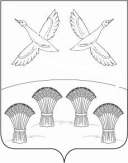                                        РЕШЕНИЕСОВЕТА СВОБОДНОГО СЕЛЬСКОГО ПОСЕЛЕНИЯПРИМОРСКО-АХТАРСКОГО РАЙОНАот _________________                                                                                                             №___хутор СвободныйОб утверждении  программы «Комплексное развитие транспортной инфраструктуры Свободного сельского поселения Приморско-Ахтарского района на 2017-2030 годы»          В соответствии с постановлением Правительства Российской Федерации от 25 декабря 2015 года № 1440 «Об утверждении требований к программам комплексного развития транспортной инфраструктуры поселений, городских округов», в соответствии Федерального закона от 6 октября 2003 года № 131-ФЗ «Об общих принципах организации местного самоуправления в Российской Федерации», Уставом Свободного сельского поселения Приморско-Ахтарского района, Совет Свободного сельского поселения Приморско-Ахтарского района р е ш и л:	1. Утвердить  программу комплексного развития транспортной инфраструктуры Свободного сельского поселения Приморско-Ахтарского района  на 2017-2030 годы.	2. Разместить  программу комплексного развития транспортной инфраструктуры Свободного сельского поселения Приморско-Ахтарского района  на 2017-2030 годы на официальном сайте администрации Свободного сельского поселения Приморско-Ахтарского района в информационно-телекоммуникационной сети «Интернет».	3. Решение вступает в силу со дня его официального опубликования.Глава Свободного сельского поселенияПриморско-Ахтарского района                                                                В.Н.СиротапроектПРИЛОЖЕНИЕУТВЕРЖДЕНАрешением Совета Свободного сельского поселения Приморско-Ахтарского района от  ___________________№ ___Наименование программыПрограмма комплексного развития транспортной инфраструктуры Свободного сельского поселения Приморско-Ахтарского района на 2017-2030 годы (далее – Программа)Основание для разработки  программы-Градостроительный кодекс Российской Федерации от 29 декабря 2004 года №190-ФЗ;-Федеральный закон от 29 декабря 2014 года № 456-ФЗ «О внесении изменений в Градостроительный кодекс Российской Федерации и отдельные законодательные акты Российской Федерации»; -Постановления Правительства Российской Федерации от 25 декабря 2015 года № 1440 «Об утверждении требований к программам комплексного развития транспортной инфраструктуры поселений, городских округов»;-Генеральный план Свободного сельского поселения Приморско-Ахтарского района Краснодарского края;-Устав Свободного сельского поселения Приморско-Ахтарского районаЗаказчик программыАдминистрация Свободного сельского поселения Приморско-Ахтарского района Юридический и почтовый адрес: 353881, Краснодарский край, Приморско-Ахтарский район, хутор Свободный, ул. Ленина, дом 18Разработчик программыАдминистрация Свободного сельского поселения Приморско-Ахтарского района Юридический и почтовый адрес: Краснодарский край, Приморско-Ахтарский район, хутор Свободный, ул. Ленина, дом 18Цель программыСоздание условий для устойчивого функционирования транспортной системы Свободного сельского поселения, повышение уровня безопасности дорожного движения, развитие автомобильно-дорожной инфраструктуры, сохранение и совершенствование существующей сети автомобильных дорог, доведение ее технического состояния до уровня, соответствующего нормативным требованиям Задачи программы1.Обеспечение функционирования и развития сети автомобильных дорог общего пользования Свободного сельского поселения;2.Сокращение количества лиц, погибших в результате дорожно-транспортных происшествий, снижение тяжести травм в дорожно-транспортных происшествиях;3.Улучшение транспортного обслуживания населенияЦелевые показатели (индикаторы) развития транспортной инфраструктурыИндикаторами, характеризующими успешность реализации Программы, станут:-отремонтировано автомобильных дорог общего пользования муниципального значения – 25,7км;-доля протяженности автомобильных дорого общего пользования муниципального значения, не отвечающих нормативным требованиям, в общей протяженности автомобильных дорог общего пользования муниципального значения - 30 %;-доля дорожно-транспортных происшествий (далее – ДТП), совершению которых сопутствовало наличие неудовлетворительных дорожных условий, в общем количестве ДТП - 0 единиц на 1 тыс. автотранспортных средствСроки и этапы реализации ПрограммыСрок реализации Программы 2017-2030 годы, в 2 этапа:1 этап – с 2017 по 2020 годы2 этап – с 2021 по 2030 годыУкрупненное описание запланированных мероприятий (инвестиционных проектов) по проектированию, строительству, реконструкции объектов транспортной инфраструктуры-инвентаризация с оценкой технического состояния всех инженерных сооружений на автомобильных дорогах и улицах поселения, определение сроков и объёмов необходимой реконструкции или нового строительства;-комплексное строительство автомобильных дорог и тротуаров;-капитальный ремонт, ремонт, содержание автомобильных дорог местного значения и искусственных сооружений на них, включая проектно-изыскательные работы;-размещение дорожных знаков и указателей на улицах населённых пунктов;-оборудование остановочных площадок и установка павильонов для общественного транспорта;-создание инфраструктуры автосервисаОбъемы и источники финансирования ПрограммыПрогнозный общий объем финансирования Программы на период 2017-2030 годов составляет 19827,9 руб., в том числе по годам:2017 год – 3452,8тыс. рублей; 2018 год – 1219,1 тыс.рублей; 2019 год – 1263,0 тыс.рублей;2020 год – 1263,0 тыс.рублей;2021-2030 годы – 12630,0 тыс.рублей.Финансирование входящих в Программу мероприятий осуществляется за счет средств краевого бюджета, бюджета муниципального образования Приморско-Ахтарский район, бюджета Свободного сельского поселения Приморско-Ахтарского района и внебюджетных источниковОжидаемые результаты реализации ПрограммыДостижение целей предоставления качественных транспортных услуг населению Свободного сельского поселения Приморско-Ахтарского районаСистема контроля за исполнением ПрограммыСовет депутатов Свободного сельского поселения Приморско-Ахтарского района.Основные исполнители Программы-администрация муниципального образования Приморско-Ахтарский район (в рамках своих полномочий);-администрация Свободного сельского поселения Приморско-Ахтарского района (в рамках своих полномочий);-физические и юридические лица, заинтересованные в реализации мероприятий Программы.№п/пКадастровыйномер автомобильнойдорогиКадастровыйномер автомобильнойдорогиНаименованиеавтомобильнойдорогиТиппокрытияПротяжённостьавтомобильнойдороги (км)хутор Свободныйхутор Свободныйхутор Свободныйхутор Свободныйхутор Свободныйхутор Свободный123:25:0000000:126623:25:0000000:1266ул.Пролетарскаяасфальт, гравий1,2223:25:0000000:126323:25:0000000:1263ул.Советскаяасфальт, гравий1,49323:25:0000000:124223:25:0000000:1242ул.Октябрьскаягрунт1,36423:25:0000000:87123:25:0000000:871ул.Ленинаасфальт1,23523:25:0000000:126723:25:0000000:1267ул.Мираасфальт1,23623:25:0000000:125323:25:0000000:1253ул.Садоваягрунт1,07723:25:0000000:124323:25:0000000:1243ул.Школьнаяасфальт, гравий1,5823:25:0000000:126423:25:0000000:1264ул.Первомайскаяасфальт, гравий1,07923:25:0000000:97023:25:0000000:970ул.Чернышовагравий1,481023:25:0000000:125723:25:0000000:1257ул.Космонавтовгрунт1,491123:25:0000000:97123:25:0000000:971ул.Полеваягрунт0,981223:25:0000000:125423:25:0000000:1254ул.Колхознаяасфальт, гравий1,36ИТОГО:ИТОГО:15,46хутор Курчанскийхутор Курчанскийхутор Курчанскийхутор Курчанскийхутор Курчанскийхутор Курчанский1323:25:0000000:127023:25:0000000:1270ул.Степнаягравий0,861423:25:0000000:126523:25:0000000:1265ул. Краснаяасфальт2,671523:25:0000000:125223:25:0000000:1252ул.Свободнаягрунт, гравий0,711623:25:0000000:97323:25:0000000:973ул.Железнодорожнаягравий0,711723:25:0000000:125523:25:0000000:1255ул.Полеваягрунт1,011823:25:0000000:125023:25:0000000:1250ул.Кубанскаягравий, асфальт0,751923:25:0000000:125623:25:0000000:1256ул.Почтоваягравий, грунт0,722023:25:0000000:96923:25:0000000:969ул.Колхознаягравий, грунт0,65ИТОГО:ИТОГО:8,08хутор Хорошиловхутор Хорошиловхутор Хорошиловхутор Хорошиловхутор Хорошиловхутор Хорошилов2123:25:0000000:126123:25:0000000:1261ул.Длиннаягравий, асфальт1,452223:25:0000000:126223:25:0000000:1262ул.Полеваягрунт0,35ИТОГО:ИТОГО:1,8хутор Занкохутор Занкохутор Занкохутор Занкохутор Занкохутор Занко2323:25:0000000:125123:25:0000000:1251гравий0,4ИТОГО:0,4ВСЕГО:25,74№ п/пПоказателиЕдиница измере-ния201520162016201720172018201820192019202020202021-20302021-20301. Прогноз транспортного спроса поселения, объемов и характера передвижения населения и перевозок грузов на территории поселения1. Прогноз транспортного спроса поселения, объемов и характера передвижения населения и перевозок грузов на территории поселения1. Прогноз транспортного спроса поселения, объемов и характера передвижения населения и перевозок грузов на территории поселения1. Прогноз транспортного спроса поселения, объемов и характера передвижения населения и перевозок грузов на территории поселения1. Прогноз транспортного спроса поселения, объемов и характера передвижения населения и перевозок грузов на территории поселения1. Прогноз транспортного спроса поселения, объемов и характера передвижения населения и перевозок грузов на территории поселения1. Прогноз транспортного спроса поселения, объемов и характера передвижения населения и перевозок грузов на территории поселения1. Прогноз транспортного спроса поселения, объемов и характера передвижения населения и перевозок грузов на территории поселения1. Прогноз транспортного спроса поселения, объемов и характера передвижения населения и перевозок грузов на территории поселения1. Прогноз транспортного спроса поселения, объемов и характера передвижения населения и перевозок грузов на территории поселения1. Прогноз транспортного спроса поселения, объемов и характера передвижения населения и перевозок грузов на территории поселения1. Прогноз транспортного спроса поселения, объемов и характера передвижения населения и перевозок грузов на территории поселения1. Прогноз транспортного спроса поселения, объемов и характера передвижения населения и перевозок грузов на территории поселения1. Прогноз транспортного спроса поселения, объемов и характера передвижения населения и перевозок грузов на территории поселения1. Прогноз транспортного спроса поселения, объемов и характера передвижения населения и перевозок грузов на территории поселения1. Прогноз транспортного спроса поселения, объемов и характера передвижения населения и перевозок грузов на территории поселения1.1Объем грузоперевозоктоннн/дн/дн/дн/дн/дн/дн/дн/дн/дн/дн/дн/дн/д1.2Объем пассажироперевозокчелн/дн/дн/дн/дн/дн/дн/дн/дн/дн/дн/дн/дн/д2. Прогноз развития транспортной инфраструктуры по видам транспорта (объем грузоперевозок)2. Прогноз развития транспортной инфраструктуры по видам транспорта (объем грузоперевозок)2. Прогноз развития транспортной инфраструктуры по видам транспорта (объем грузоперевозок)2. Прогноз развития транспортной инфраструктуры по видам транспорта (объем грузоперевозок)2. Прогноз развития транспортной инфраструктуры по видам транспорта (объем грузоперевозок)2. Прогноз развития транспортной инфраструктуры по видам транспорта (объем грузоперевозок)2. Прогноз развития транспортной инфраструктуры по видам транспорта (объем грузоперевозок)2. Прогноз развития транспортной инфраструктуры по видам транспорта (объем грузоперевозок)2. Прогноз развития транспортной инфраструктуры по видам транспорта (объем грузоперевозок)2. Прогноз развития транспортной инфраструктуры по видам транспорта (объем грузоперевозок)2. Прогноз развития транспортной инфраструктуры по видам транспорта (объем грузоперевозок)2. Прогноз развития транспортной инфраструктуры по видам транспорта (объем грузоперевозок)2. Прогноз развития транспортной инфраструктуры по видам транспорта (объем грузоперевозок)2. Прогноз развития транспортной инфраструктуры по видам транспорта (объем грузоперевозок)2. Прогноз развития транспортной инфраструктуры по видам транспорта (объем грузоперевозок)2. Прогноз развития транспортной инфраструктуры по видам транспорта (объем грузоперевозок)2.1Воздушный транспорттонн-------------2.2Водный транспорттонн-------------2.3Железнодорожный транспорттонн-------------2.4Автотранспорттоннн/дн/дн/дн/дн/дн/дн/дн/дн/дн/дн/дн/дн/д3. Прогноз развития дорожной сети поселения3. Прогноз развития дорожной сети поселения3. Прогноз развития дорожной сети поселения3. Прогноз развития дорожной сети поселения3. Прогноз развития дорожной сети поселения3. Прогноз развития дорожной сети поселения3. Прогноз развития дорожной сети поселения3. Прогноз развития дорожной сети поселения3. Прогноз развития дорожной сети поселения3. Прогноз развития дорожной сети поселения3. Прогноз развития дорожной сети поселения3. Прогноз развития дорожной сети поселения3. Прогноз развития дорожной сети поселения3. Прогноз развития дорожной сети поселения3. Прогноз развития дорожной сети поселения3. Прогноз развития дорожной сети поселения3.1Протяженность дорожной сетикм25,725,725,725,725,725,725,725,725,725,725,725,725,74. Прогноз уровня автомобилизации, параметров дорожного движения4. Прогноз уровня автомобилизации, параметров дорожного движения4. Прогноз уровня автомобилизации, параметров дорожного движения4. Прогноз уровня автомобилизации, параметров дорожного движения4. Прогноз уровня автомобилизации, параметров дорожного движения4. Прогноз уровня автомобилизации, параметров дорожного движения4. Прогноз уровня автомобилизации, параметров дорожного движения4. Прогноз уровня автомобилизации, параметров дорожного движения4. Прогноз уровня автомобилизации, параметров дорожного движения4. Прогноз уровня автомобилизации, параметров дорожного движения4. Прогноз уровня автомобилизации, параметров дорожного движения4. Прогноз уровня автомобилизации, параметров дорожного движения4. Прогноз уровня автомобилизации, параметров дорожного движения4. Прогноз уровня автомобилизации, параметров дорожного движения4. Прогноз уровня автомобилизации, параметров дорожного движения4. Прогноз уровня автомобилизации, параметров дорожного движения4.1Индивидуальный автотранспортавт. на 1000 чел2002002002002202202252252302302422422504.2Общественный транспортавт.11111111111125. Прогноз показателей безопасности дорожного движения5. Прогноз показателей безопасности дорожного движения5. Прогноз показателей безопасности дорожного движения5. Прогноз показателей безопасности дорожного движения5. Прогноз показателей безопасности дорожного движения5. Прогноз показателей безопасности дорожного движения5. Прогноз показателей безопасности дорожного движения5. Прогноз показателей безопасности дорожного движения5. Прогноз показателей безопасности дорожного движения5. Прогноз показателей безопасности дорожного движения5. Прогноз показателей безопасности дорожного движения5. Прогноз показателей безопасности дорожного движения5. Прогноз показателей безопасности дорожного движения5. Прогноз показателей безопасности дорожного движения5. Прогноз показателей безопасности дорожного движения5. Прогноз показателей безопасности дорожного движения5.1Доля ДТП, совершению которых сопутствовало наличие неудовлетворительных дорожных условий, в общем количестве ДТП%0000000000000Таблица 3Таблица 3Таблица 3Таблица 3Таблица 3Категория сельских улиц и дорогРасчетная скорость движения, км/чШирина полосы движения, мЧисло полос движенияШирина пешеходной части тротуара, мПоселковая дорога603,52-Главная улица403,52 - 31,5 - 2,25Улица в жилой застройке:основная403,021,0 - 1,5второстепенная (переулок)302,7521,0проезд202,75 - 3,010 - 1,0Хозяйственный проезд, скотопрогон304,51-Таблица 4. Объемы и источники финансирования мероприятий ПрограммыТаблица 4. Объемы и источники финансирования мероприятий ПрограммыТаблица 4. Объемы и источники финансирования мероприятий ПрограммыТаблица 4. Объемы и источники финансирования мероприятий ПрограммыТаблица 4. Объемы и источники финансирования мероприятий ПрограммыТаблица 4. Объемы и источники финансирования мероприятий ПрограммыТаблица 4. Объемы и источники финансирования мероприятий ПрограммыТаблица 4. Объемы и источники финансирования мероприятий ПрограммыТаблица 4. Объемы и источники финансирования мероприятий ПрограммыТаблица 4. Объемы и источники финансирования мероприятий ПрограммыТаблица 4. Объемы и источники финансирования мероприятий Программы№ п/пНаименование мероприятияСта-тусГоды реализа-цииОбъем финансирования, тыс.рублейОбъем финансирования, тыс.рублейОбъем финансирования, тыс.рублейОбъем финансирования, тыс.рублейОбъем финансирования, тыс.рублейНепосредст-венный результат реализации мероприятияЗаказчик программы№ п/пНаименование мероприятияСта-тусГоды реализа-циивсегов разрезе источников финансированияв разрезе источников финансированияв разрезе источников финансированияв разрезе источников финансированияНепосредст-венный результат реализации мероприятияЗаказчик программы№ п/пНаименование мероприятияСта-тусГоды реализа-циивсегокраевой бюджетрайон-ный бюд-жетместный бюджетвнебюд-жетные источ-никиНепосредст-венный результат реализации мероприятияЗаказчик программы1234567891011Программа комплексного развития транспортной инфраструктуры Свободного сельского поселения Приморско-Ахтарского района на 2017-2030 годыПрограмма комплексного развития транспортной инфраструктуры Свободного сельского поселения Приморско-Ахтарского района на 2017-2030 годыПрограмма комплексного развития транспортной инфраструктуры Свободного сельского поселения Приморско-Ахтарского района на 2017-2030 годыПрограмма комплексного развития транспортной инфраструктуры Свободного сельского поселения Приморско-Ахтарского района на 2017-2030 годыПрограмма комплексного развития транспортной инфраструктуры Свободного сельского поселения Приморско-Ахтарского района на 2017-2030 годыПрограмма комплексного развития транспортной инфраструктуры Свободного сельского поселения Приморско-Ахтарского района на 2017-2030 годыПрограмма комплексного развития транспортной инфраструктуры Свободного сельского поселения Приморско-Ахтарского района на 2017-2030 годыПрограмма комплексного развития транспортной инфраструктуры Свободного сельского поселения Приморско-Ахтарского района на 2017-2030 годыПрограмма комплексного развития транспортной инфраструктуры Свободного сельского поселения Приморско-Ахтарского района на 2017-2030 годыПрограмма комплексного развития транспортной инфраструктуры Свободного сельского поселения Приморско-Ахтарского района на 2017-2030 годы1Цель: создание условий для устойчивого функционирования транспортной системы Свободного сельского поселения, повышение уровня безопасности дорожного движения, развитие автомобильно-дорожной инфраструктуры, сохранение и совершенствование существующей сети автомобильных дорог, доведение ее технического состояния до уровня, соответствующего нормативным требованиямЦель: создание условий для устойчивого функционирования транспортной системы Свободного сельского поселения, повышение уровня безопасности дорожного движения, развитие автомобильно-дорожной инфраструктуры, сохранение и совершенствование существующей сети автомобильных дорог, доведение ее технического состояния до уровня, соответствующего нормативным требованиямЦель: создание условий для устойчивого функционирования транспортной системы Свободного сельского поселения, повышение уровня безопасности дорожного движения, развитие автомобильно-дорожной инфраструктуры, сохранение и совершенствование существующей сети автомобильных дорог, доведение ее технического состояния до уровня, соответствующего нормативным требованиямЦель: создание условий для устойчивого функционирования транспортной системы Свободного сельского поселения, повышение уровня безопасности дорожного движения, развитие автомобильно-дорожной инфраструктуры, сохранение и совершенствование существующей сети автомобильных дорог, доведение ее технического состояния до уровня, соответствующего нормативным требованиямЦель: создание условий для устойчивого функционирования транспортной системы Свободного сельского поселения, повышение уровня безопасности дорожного движения, развитие автомобильно-дорожной инфраструктуры, сохранение и совершенствование существующей сети автомобильных дорог, доведение ее технического состояния до уровня, соответствующего нормативным требованиямЦель: создание условий для устойчивого функционирования транспортной системы Свободного сельского поселения, повышение уровня безопасности дорожного движения, развитие автомобильно-дорожной инфраструктуры, сохранение и совершенствование существующей сети автомобильных дорог, доведение ее технического состояния до уровня, соответствующего нормативным требованиямЦель: создание условий для устойчивого функционирования транспортной системы Свободного сельского поселения, повышение уровня безопасности дорожного движения, развитие автомобильно-дорожной инфраструктуры, сохранение и совершенствование существующей сети автомобильных дорог, доведение ее технического состояния до уровня, соответствующего нормативным требованиямЦель: создание условий для устойчивого функционирования транспортной системы Свободного сельского поселения, повышение уровня безопасности дорожного движения, развитие автомобильно-дорожной инфраструктуры, сохранение и совершенствование существующей сети автомобильных дорог, доведение ее технического состояния до уровня, соответствующего нормативным требованиямЦель: создание условий для устойчивого функционирования транспортной системы Свободного сельского поселения, повышение уровня безопасности дорожного движения, развитие автомобильно-дорожной инфраструктуры, сохранение и совершенствование существующей сети автомобильных дорог, доведение ее технического состояния до уровня, соответствующего нормативным требованиямЦель: создание условий для устойчивого функционирования транспортной системы Свободного сельского поселения, повышение уровня безопасности дорожного движения, развитие автомобильно-дорожной инфраструктуры, сохранение и совершенствование существующей сети автомобильных дорог, доведение ее технического состояния до уровня, соответствующего нормативным требованиям1.1Задача:  обеспечение функционирования и развития сети автомобильных дорог общего пользования Свободного сельского поселенияЗадача:  обеспечение функционирования и развития сети автомобильных дорог общего пользования Свободного сельского поселенияЗадача:  обеспечение функционирования и развития сети автомобильных дорог общего пользования Свободного сельского поселенияЗадача:  обеспечение функционирования и развития сети автомобильных дорог общего пользования Свободного сельского поселенияЗадача:  обеспечение функционирования и развития сети автомобильных дорог общего пользования Свободного сельского поселенияЗадача:  обеспечение функционирования и развития сети автомобильных дорог общего пользования Свободного сельского поселенияЗадача:  обеспечение функционирования и развития сети автомобильных дорог общего пользования Свободного сельского поселенияЗадача:  обеспечение функционирования и развития сети автомобильных дорог общего пользования Свободного сельского поселенияЗадача:  обеспечение функционирования и развития сети автомобильных дорог общего пользования Свободного сельского поселенияЗадача:  обеспечение функционирования и развития сети автомобильных дорог общего пользования Свободного сельского поселения1.1.1-инвентаризация технического состояния всех  автомобильных дорог  поселения, определение сроков и объёмов необходимой реконструкции или нового строительства;инвентаризация технического состояния всех  автомобильных дорог  поселения, определение сроков и объёмов необходимой реконструкции или нового строительства; или нового строительства;Администра-ция Свободного сельского поселения1.1.1-инвентаризация технического состояния всех  автомобильных дорог  поселения, определение сроков и объёмов необходимой реконструкции или нового строительства;201725,025,0инвентаризация технического состояния всех  автомобильных дорог  поселения, определение сроков и объёмов необходимой реконструкции или нового строительства; или нового строительства;Администра-ция Свободного сельского поселения1.1.1-инвентаризация технического состояния всех  автомобильных дорог  поселения, определение сроков и объёмов необходимой реконструкции или нового строительства;201825,025,0инвентаризация технического состояния всех  автомобильных дорог  поселения, определение сроков и объёмов необходимой реконструкции или нового строительства; или нового строительства;Администра-ция Свободного сельского поселения1.1.1-инвентаризация технического состояния всех  автомобильных дорог  поселения, определение сроков и объёмов необходимой реконструкции или нового строительства;201925,025,0инвентаризация технического состояния всех  автомобильных дорог  поселения, определение сроков и объёмов необходимой реконструкции или нового строительства; или нового строительства;Администра-ция Свободного сельского поселения1.1.1-инвентаризация технического состояния всех  автомобильных дорог  поселения, определение сроков и объёмов необходимой реконструкции или нового строительства;202025,025,0инвентаризация технического состояния всех  автомобильных дорог  поселения, определение сроков и объёмов необходимой реконструкции или нового строительства; или нового строительства;Администра-ция Свободного сельского поселения1.1.1-инвентаризация технического состояния всех  автомобильных дорог  поселения, определение сроков и объёмов необходимой реконструкции или нового строительства;2021-2030100,0100,0инвентаризация технического состояния всех  автомобильных дорог  поселения, определение сроков и объёмов необходимой реконструкции или нового строительства; или нового строительства;Администра-ция Свободного сельского поселения1.1.1-инвентаризация технического состояния всех  автомобильных дорог  поселения, определение сроков и объёмов необходимой реконструкции или нового строительства;Всего200,0200,0Администра-ция Свободного сельского поселения1.1.2Комплексное строительство автомобильных дорог и тротуаровподготовка проектно-сметной документации и проведение гос. экспертизы,строительство тротуараАдминистра-ция Свободного сельского поселения1.1.2Комплексное строительство автомобильных дорог и тротуаров2017подготовка проектно-сметной документации и проведение гос. экспертизы,строительство тротуараАдминистра-ция Свободного сельского поселения1.1.2Комплексное строительство автомобильных дорог и тротуаров20180,00,0подготовка проектно-сметной документации и проведение гос. экспертизы,строительство тротуараАдминистра-ция Свободного сельского поселения1.1.2Комплексное строительство автомобильных дорог и тротуаров20190,00,0подготовка проектно-сметной документации и проведение гос. экспертизы,строительство тротуараАдминистра-ция Свободного сельского поселения1.1.2Комплексное строительство автомобильных дорог и тротуаров20200,00,0подготовка проектно-сметной документации и проведение гос. экспертизы,строительство тротуараАдминистра-ция Свободного сельского поселения1.1.2Комплексное строительство автомобильных дорог и тротуаров2021-20303000,03000,0подготовка проектно-сметной документации и проведение гос. экспертизы,строительство тротуараАдминистра-ция Свободного сельского поселения1.1.2Комплексное строительство автомобильных дорог и тротуаровВсего3000,03000,01.1.3.Капитальный ремонт,  ремонт,  содержание автомобильных дорог местного значения и искусственных сооружений на них, включая проектно-изыскательные работыавтомобиль-ные дороги местного значения и искусственные сооружения на них должны отвечать действующим нормам и правиламАдминистра-ция Свободного сельского поселения1.1.3.Капитальный ремонт,  ремонт,  содержание автомобильных дорог местного значения и искусственных сооружений на них, включая проектно-изыскательные работы20173229,31688,41540,9автомобиль-ные дороги местного значения и искусственные сооружения на них должны отвечать действующим нормам и правиламАдминистра-ция Свободного сельского поселения1.1.3.Капитальный ремонт,  ремонт,  содержание автомобильных дорог местного значения и искусственных сооружений на них, включая проектно-изыскательные работы20181094,11094,1автомобиль-ные дороги местного значения и искусственные сооружения на них должны отвечать действующим нормам и правиламАдминистра-ция Свободного сельского поселения1.1.3.Капитальный ремонт,  ремонт,  содержание автомобильных дорог местного значения и искусственных сооружений на них, включая проектно-изыскательные работы20191138,01138,0автомобиль-ные дороги местного значения и искусственные сооружения на них должны отвечать действующим нормам и правиламАдминистра-ция Свободного сельского поселения1.1.3.Капитальный ремонт,  ремонт,  содержание автомобильных дорог местного значения и искусственных сооружений на них, включая проектно-изыскательные работы20201138,01138,0автомобиль-ные дороги местного значения и искусственные сооружения на них должны отвечать действующим нормам и правиламАдминистра-ция Свободного сельского поселения1.1.3.Капитальный ремонт,  ремонт,  содержание автомобильных дорог местного значения и искусственных сооружений на них, включая проектно-изыскательные работы2021-20307530,07530,0автомобиль-ные дороги местного значения и искусственные сооружения на них должны отвечать действующим нормам и правиламАдминистра-ция Свободного сельского поселения1.1.3.Капитальный ремонт,  ремонт,  содержание автомобильных дорог местного значения и искусственных сооружений на них, включая проектно-изыскательные работыВсего14129,41688,412441,01.2Задача: сокращение количества лиц, погибших в результате дорожно-транспортных  происшествий,   снижение тяжести  травм  в  дорожно-транспортных происшествияхЗадача: сокращение количества лиц, погибших в результате дорожно-транспортных  происшествий,   снижение тяжести  травм  в  дорожно-транспортных происшествияхЗадача: сокращение количества лиц, погибших в результате дорожно-транспортных  происшествий,   снижение тяжести  травм  в  дорожно-транспортных происшествияхЗадача: сокращение количества лиц, погибших в результате дорожно-транспортных  происшествий,   снижение тяжести  травм  в  дорожно-транспортных происшествияхЗадача: сокращение количества лиц, погибших в результате дорожно-транспортных  происшествий,   снижение тяжести  травм  в  дорожно-транспортных происшествияхЗадача: сокращение количества лиц, погибших в результате дорожно-транспортных  происшествий,   снижение тяжести  травм  в  дорожно-транспортных происшествияхЗадача: сокращение количества лиц, погибших в результате дорожно-транспортных  происшествий,   снижение тяжести  травм  в  дорожно-транспортных происшествияхЗадача: сокращение количества лиц, погибших в результате дорожно-транспортных  происшествий,   снижение тяжести  травм  в  дорожно-транспортных происшествияхЗадача: сокращение количества лиц, погибших в результате дорожно-транспортных  происшествий,   снижение тяжести  травм  в  дорожно-транспортных происшествияхЗадача: сокращение количества лиц, погибших в результате дорожно-транспортных  происшествий,   снижение тяжести  травм  в  дорожно-транспортных происшествиях1.2.1Размещение дорожных знаков и указателей на улицах населенных пунктовснижение дорожно-транспортных происшествийАдминистра-ция Свободного сельского поселения1.2.1Размещение дорожных знаков и указателей на улицах населенных пунктов2017198,5198,5снижение дорожно-транспортных происшествийАдминистра-ция Свободного сельского поселения1.2.1Размещение дорожных знаков и указателей на улицах населенных пунктов2018100,0100,0снижение дорожно-транспортных происшествийАдминистра-ция Свободного сельского поселения1.2.1Размещение дорожных знаков и указателей на улицах населенных пунктов2019100,0100,0снижение дорожно-транспортных происшествийАдминистра-ция Свободного сельского поселения1.2.1Размещение дорожных знаков и указателей на улицах населенных пунктов2020100,0100,0снижение дорожно-транспортных происшествийАдминистра-ция Свободного сельского поселения1.2.1Размещение дорожных знаков и указателей на улицах населенных пунктов2021-20301000,001000,00снижение дорожно-транспортных происшествийАдминистра-ция Свободного сельского поселения1.2.1Размещение дорожных знаков и указателей на улицах населенных пунктовВсего1498,51498,5Администра-ция Свободного сельского поселения1.3Задача: улучшение транспортного обслуживания населенияЗадача: улучшение транспортного обслуживания населенияЗадача: улучшение транспортного обслуживания населенияЗадача: улучшение транспортного обслуживания населенияЗадача: улучшение транспортного обслуживания населенияЗадача: улучшение транспортного обслуживания населенияЗадача: улучшение транспортного обслуживания населенияЗадача: улучшение транспортного обслуживания населенияЗадача: улучшение транспортного обслуживания населенияЗадача: улучшение транспортного обслуживания населения1.3.1Оборудование остановочных площадок и установка павильонов для общественного транспортасоздание комфортных условий для гражданАдминистра-ция Свободного сельского поселения1.3.1Оборудование остановочных площадок и установка павильонов для общественного транспорта20170,00,0создание комфортных условий для гражданАдминистра-ция Свободного сельского поселения1.3.1Оборудование остановочных площадок и установка павильонов для общественного транспорта20180,00,0создание комфортных условий для гражданАдминистра-ция Свободного сельского поселения1.3.1Оборудование остановочных площадок и установка павильонов для общественного транспорта20190,00,0создание комфортных условий для гражданАдминистра-ция Свободного сельского поселения1.3.1Оборудование остановочных площадок и установка павильонов для общественного транспорта20200,00,0создание комфортных условий для гражданАдминистра-ция Свободного сельского поселения1.3.1Оборудование остановочных площадок и установка павильонов для общественного транспорта2021-20301000,01000,0создание комфортных условий для гражданАдминистра-ция Свободного сельского поселения1.3.1Оборудование остановочных площадок и установка павильонов для общественного транспортаВсего1100,01100,0Администра-ция Свободного сельского поселения№ п/пПоказателиЕдини-ца измере-ния20172018201920202021-20301)Ремонт автомобильных дорог общего пользования местного значениякм.5,64,55,55,57,02)Доля протяженности автомобильных дорог общего пользования местного значения, не отвечающих нормативным требованиям, в общей протяженности автомобильных дорог общего пользования местного значения%.-----3)Доля ДТП, совершению которых сопутствовало наличие неудовлетворительных дорожных условий, в общем количестве ДТП%00000№ п/пНаименование показателя Единица измеренияСовременное состояниеРасчет-ный срокНаселениеНаселениеНаселениеНаселениеНаселение1численность населения с учетом подчиненных административно-территориальных образованийчел.20302431Транспортная инфраструктураТранспортная инфраструктураТранспортная инфраструктураТранспортная инфраструктураТранспортная инфраструктура2.1Протяженность линий общественного пассажирского транспорта-железная дорогакм двойного пути--2.2Протяженность автомобильных дорогкм25,725,72.3Из общей протяженности автомобильных дорог улицы с капитальным типом покрытиякм11,011,02.4Обеспеченность населения индивидуальными легковыми автомобилями (на 1000 жителей)автомобилей4234252.5Количество автозаправочных станцийед.01